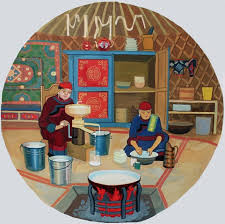 Дурген чугаалар-биле ажылдаарынга удуртулгаУругларга дурген чугааны баштай дурген, ООН соонда далаш чок, тода чугаалап бээр.Ында кымнын азы чунун дугайында чугаалап турарын айтырар (тодарадыр, сайгарар).Дурген чугаада кандыг состер бот-боттарынга домейлежип, кандыг уннер катаптаттынып турарын уругларнын боттарынга хайгаараттырар.Дурген чугааны башкызы (ада-иези) катап база тода чугаалавышаан, сактып алырынче уругларнын кичээнгейин угландырар.Дурген чугааны уругларга сымыраны аарак, элээн каш катап чугаалаттырар (эгезинде оожум, далаш чок, оон дурген чугааладыр).Дурген чугааны дурген болгаш дынзыг чугаалаттырып ооредир.Дурген-дурген чугааланарДулук-дулук чугааланар.Бодал-бодал,Бодан-бодан.БодалдарданБодан-бодан!ХондургениХондургелеТорел баштап хондургеле!Кудурганы кудургала,Кудуруктан кудургалаЧаашкынназа,Чаашкынназын.Чаагай сигенЧаптып унзун.Салгынназа,Салгынназын.Сарыг чечек сагланназын.Торлаа, тогдук, торга, таанТерек, терезин, тен, тал,Терге, тавак, тон, тонак,Танныыл, тараачынтолээ,Дес-дараалаандес-дараа.Шиш бажысувур,Сигенбажышивит.Эникээрзин,Эликогурзун.Эликшуутогурзун,Эникшуутээрзин.Эзирнихоюзар,Эзерничазаар.Эзерничазаар,Эзирнихоюзар.Билдим-билдим-                    Биче шынаа,Шынаалаза-Шыргай арга,Аргалаза-Арай кадыр,Кадырлаза-Каскак озан.